ICS 67.060Bu tadil, TSE Gıda, Tarım ve Hayvancılık İhtisas Kurulu’na bağlı TK15 Gıda ve Ziraat Teknik Komitesi’nce hazırlanmış ve TSE Teknik Kurulu’nun…….tarihli toplantısında kabul edilerek yayımına karar verilmiştir.Atıf yapılan standartlar listesinden aşağıdaki standartlar çıkartılmıştır.Atıf yapılan standartlar listesine aşağıdaki standartlar eklenmiştir.Madde 5.3.2 “Rutubet tayini” maddesi aşağıdaki şekilde değiştirilmiştir;5.3.2 Rutubet tayini Rutubet tayini, TS EN ISO 712’ye göre tayin edilir ve sonucun Madde 4.2.4’e uygun olup olmadığına bakılır. Madde 5.3.3 “Toplam kül tayini” maddesi aşağıdaki şekilde değiştirilmiştir;5.3.3 Toplam kül tayiniToplam kül tayini, TS EN ISO 2171’e göre tayin edilir. Sonucun Madde 4.2.4’e uygun olup olmadığına bakılır. Madde 5.3.11 “Toplam aerobik mezofilik koloni sayımı” maddesi aşağıdaki şekilde değiştirilmiştir;5.3.11 Toplam aerobik mezofilik koloni sayımıToplam aerobik mezofilik koloni sayımı, TS EN ISO 4833-1’e göre yapılır ve sonucun Madde 4.2.5’e uygun olup olmadığına bakılır.Madde 5.3.13 “Koliform sayımı” maddesi aşağıdaki şekilde değiştirilmiştir;5.3.13 Koliform sayımıKoliform sayımı, TS ISO 4832’ye göre yapılır ve sonucun Madde 4.2.5’e uygun olup olmadığına bakılır.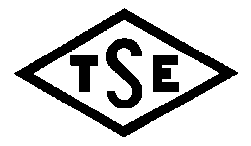 Sayfa 1/2TADİL TASARISIDRAFT AMENDMENTTS 2284: 2009tst T3:BulgurBoiled and pounded wheatTS NoTürkçe adıİngilizce adıTS 1128 ISO 763 Meyve sebze mamulleri – Hidroklorik asitte çözünmeyen külFruit and vegetable products – Determination of ash insoluble in hydrochloric acidTS 1135 ISO 712 Tahıl ve tahıl mamulleri - Rutubet miktarı tayini (Rutin referans metot)Cereals and cereal products-Determination of moisture content (Routine reference method)TS 1511 ISO 2171 Tahıllar ve öğütülmüş tahıl ürünleri- Toplam kül muhtevası tayiniCereals and milled cereal products- Determination of total ashTS 7703 ISO 4833 Mikrobiyoloji - Mikroorganizmaların sayımı için genel kurallar – 'da koloni sayım tekniğiMicrobiology - General guidance for the enumeration of microorganisms - Colony count technique at 30 degreeTS 7725 ISO 4831Mikrobiyoloji - Koliform grubu bakterilerinin sayımı için genel kurallar-En muhtemel sayı tekniği  Microbiology - General Guidance for the enumeration of Coliforms-Most probable number technique  TS NoTürkçe adıİngilizce adıTS EN ISO 712Tahıl ve tahıl ürünleri - Rutubet muhtevası tayini - Referans yöntemCereals and cereal products - Determination of moisture content -Reference methodTS EN ISO 2171Tahıllar, baklagiller ve yan ürünleri - Yakılarak kül muhtevasının tayiniCereals, pulses and by-products - Determination of ash yield by incinerationTS ISO 4832Gıda ve Hayvan Yemleri Mikrobiyolojisi - Koliformların Sayımı İçin Yatay Yöntem - Koloni Sayım TekniğiMicrobiology of food and animal feeding stuffs -- Horizontal method for the enumeration of coliforms -- Colony-count techniqueTS EN ISO 4833-1Gıda zinciri mikrobiyolojisi - Mikroorganizmaların sayımı için yatay yöntem -Bölüm 1: Dökme plak tekniğiyle 30°C’ta koloni sayımıMicrobiology of the food chain - Horizontal method for the enumeration of microorganisms - Part 1: Colony count at 30 degrees C by the pour plate technique